ΑΔΑ:  69207ΛΒ-1Γ4Κομοτηνή, 20/08/2018Αριθμ. πρωτ. : ΔΟ οικ. 2715ΕΛΛΗΝΙΚΗ ΔΗΜΟΚΡΑΤΙΑ                     ΠΕΡΙΦΕΡΕΙΑ ΑΝ.ΜΑΚΕΔΟΝΙΑΣ - ΘΡΑΚΗΣΣτοιχεία Εκτέλεσης Προϋπολογισμού σύμφωνα με τις διατάξεις του άρθρου 15 του Ν. 4305/2014Περίοδος: Ιούλιος 2018Στοιχεία Εκτέλεσης Προϋπολογισμού Ιούλιος  2018Σελίδα 1Στοιχεία Εκτέλεσης Προϋπολογισμού Ιούλιος  2018Σελίδα 2Στοιχεία Εκτέλεσης Προϋπολογισμού Ιούλιος  2018Σελίδα 3Στοιχεία Εκτέλεσης Προϋπολογισμού Ιούλιος  2018Σελίδα 4Στοιχεία Εκτέλεσης Προϋπολογισμού Ιούλιος  2018Σελίδα 5ΕΣΟΔΑΕΣΟΔΑΕΣΟΔΑΕΣΟΔΑΕΣΟΔΑΚΑΕΟνομασίαΠροϋπολογισθένταΒεβαιωθένταΕισπραχθέντα0158ΕΠΙΧΟΡΗΓΗΣΗ ΓΙΑ ΔΑΠΑΝΕΣ ΛΕΙΤΟΥΡΓΙΑΣ ΤΩΝ ΠΑΣΗΣ ΦΥΣΕΩΣ ΠΡΟΝΟΙΑΚΩΝ ΙΔΡΥΜΑΤΩΝ160.000,000,000,000159ΕΠΙΧΟΡΗΓΗΣΗ ΓΙΑ ΛΟΙΠΕΣ ΔΑΠΑΝΕΣ228.835,350,000,000199ΕΠΙΧΟΡΗΓΗΣΕΙΣ ΓΙΑ ΛΟΙΠΟΥΣ ΣΚΟΠΟΥΣ ΠΟΥ ΔΕΝ ΚΑΤΟΝΟΜΑΖΟΝΤΑΙ ΕΙΔΙΚΑ368.000,000,000,000211ΕΠΙΧΟΡΗΓΗΣΕΙΣ ΚΑΙ ΕΙΣΦΟΡΕΣ ΑΠΟ ΝΠΔΔ, ΟΡΓΑΝΙΣΜΟΥΣ Η ΕΙΔΙΚΟΥΣ ΛΟΓΑΡΙΑΣΜΟΥΣ ΕΣΩΤΕΡΙΚΟΥ19.350,000,000,001226ΈΣΟΔΟ ΑΠΟ ΕΙΣΠΡΑΞΗ ΤΕΛΟΥΣ ΑΔΕΙΑΣ ΚΑΙ ΤΕΛΟΥΣ ΜΕΤΑΒΙΒΑΣΗΣ ΑΥΤΟΚΙΝΗΤΩΝ ΟΧΗΜΑΤΩΝ2.022.867,001.843.656,521.843.656,521251ΕΣΟΔΑ ΑΠΟ ΚΑΠ ΓΙΑ ΕΠΕΝΔΥΣΕΙΣ ΧΡΗΜΑΤΟΔΟΤΟΥΜΕΝΕΣ ΑΠΟΚΛΕΙΣΤΙΚΑ ΑΠΟ ΕΘΝΙΚΟΥΣ ΠΟΡΟΥΣ1.129.219,000,000,001252ΕΣΟΔΑ ΑΠΟ ΚΑΠ ΓΙΑ ΛΕΙΤΟΥΡΓΙΚΕΣ ΚΑΙ ΛΟΙΠΕΣ ΓΕΝΙΚΕΣ ΔΑΠΑΝΕΣ48.607.280,86      29.321.691,0329.321.691,031253ΕΣΟΔΑ ΑΠΟ ΚΑΠ ΓΙΑ ΔΑΠΑΝΕΣ ΒΕΛΤΙΩΣΗΣ, ΣΥΝΤΗΡΗΣΗΣ ΚΑΙ ΑΠΟΚΑΤΑΣΤΑΣΗΣ ΤΟΥ ΟΔΙΚΟΥ ΔΙΚΤΥΟΥ ΤΗΣ ΝΑ851.867,000,000,001299ΕΣΟΔΑ ΑΠΟ ΤΕΛΗ ΚΑΙ ΔΙΚΑΙΩΜΑΤΑ0,001.526,251.526,253299ΕΣΟΔΑ ΑΠΟ ΠΡΟΣΦΟΡΑ ΛΟΙΠΩΝ ΥΠΗΡΕΣΙΩΝ ΠΟΥ ΔΕΝ ΚΑΤΟΝΟΜΑΖΟΝΤΑΙ ΕΙΔΙΚΑ6.800,002.345,192.345,193393ΕΣΟΔΑ ΑΠΟ ΤΙΜΗΜΑ ΛΟΓΩ ΠΑΡΑΧΩΡΗΣΗΣ ΑΚΙΝΗΤΩΝ ΓΕΝΙΚΑ203.000,00169.600,74169.600,743412ΕΣΟΔΑ ΑΠΟ ΕΚΜΙΣΘΩΣΗ ΚΑΤΑΣΤΗΜΑΤΩΝ ΓΕΝΙΚΑ16.500,0012.051,3212.051,323418ΜΙΣΘΩΜΑ ΔΙΚΑΙΩΜΑΤΟΣ ΧΡΗΣΗΣ ΒΟΣΚΗΣ ΔΗΜΟΣΙΩΝ ΒΟΣΚΗΣΙΜΩΝ ΓΑΙΩΝ0,00132.433,89132.433,893419ΕΣΟΔΑ ΑΠΟ ΕΚΜΙΣΘΩΣΗ ΛΟΙΠΗΣ ΑΚΙΝΗΤΗΣ ΠΕΡΙΟΥΣΙΑΣ9.100,003.755,503.755,503511ΤΟΚΟΙ ΑΠΟ ΚΑΤΑΘΕΣΕΙΣ ΣΕ ΤΡΑΠΕΖΕΣ99.987,08656.516,11656.516,113519ΤΟΚΟΙ ΛΟΙΠΩΝ ΠΕΡΙΠΤΩΣΕΩΝ0,002,062,064214ΚΑΤΑΠΤΩΣΕΙΣ ΕΓΓΥΗΣΕΩΝ ΛΟΓΩ ΠΑΡΑΒΑΣΕΩΝ ΣΥΜΒΑΣΕΩΝ121,122.067,772.067,774219ΛΟΙΠΑ ΠΡΟΣΤΙΜΑ ΚΑΙ ΧΡΗΜΑΤΙΚΕΣ ΠΟΝΕΣ149.613,06168.357,34168.357,344229ΛΟΙΠΑ ΠΑΡΑΒΟΛΑ87.000,0050.802,1250.802,125291ΕΣΟΔΑ ΥΠΕΡ ΤΟΥ ΔΗΜΟΣΙΟΥ1.296,001.490,401.490,405511ΕΠΙΣΤΡΟΦΗ ΧΡΗΜΑΤΩΝ ΓΙΑ ΤΑΚΤΟΠΟΙΗΣΗ ΧΡΗΜΑΤΙΚΩΝ ΕΝΤΑΛΜΑΤΩΝ ΠΡΟΠΛΗΡΩΜΗΣ0,001.812,881.812,885519ΛΟΙΠΕΣ ΕΠΙΣΤΡΟΦΕΣ ΧΡΗΜΑΤΩΝ ΓΙΑ ΤΑΚΤΟΠΟΙΗΣΗ ΧΡΗΜΑΤΙΚΩΝ ΕΝΤΑΛΜΑΤΩΝ ΚΑΙ ΠΡΟΚΑΤΑΒΟΛΩΝ ΓΕΝΙΚΑ0,002.100,002.100,005521ΕΠΙΣΤΡΟΦΗ ΑΠΟΔΟΧΩΝ, ΣΥΝΤΑΞΕΩΝ, ΒΟΗΘΗΜΑΤΩΝ ΚΑΙ ΑΠΟΖΗΜΙΩΣΕΩΝ ΠΟΥ ΚΑΤΑΒΛΗΘΗΚΑΝ ΧΩΡΙΣ ΝΑ ΟΦΕΙΛΟΝΤΑΙ4.163,4617.478,7617.478,765599ΕΠΙΣΤΡΟΦΗ ΧΡΗΜΑΤΩΝ ΛΟΙΠΩΝ ΠΕΡΙΠΤΩΣΕΩΝ10.242,00764,00764,005687ΕΣΟΔΑ ΑΠΟ ΑΠΟΚΑΤΑΣΤΑΣΗ ΖΗΜΙΩΝ,ΑΠΟΛΕΙΩΝ,ΚΛΠ3.728,0833.420,0233.420,028521ΠΡΟΣΤΙΜΑ ΚΑΙ ΧΡΗΜΑΤΙΚΕΣ ΠΟΙΝΕΣ4.643,44115.652,63115.652,63T100ΤΑΜΕΙΑΚΟ ΥΠΟΛΟΙΠΟ59.021.704,13      59.004.156,6759.004.156,679459ΔΙΑΦΟΡΑ ΕΡΓΑ17.090.238,646.902.796,126.902.796,129471ΥΠΟΥΡΓΕΙΟ ΕΣΩΤΕΡΙΚΩΝ ΔΗΜΟΣΙΑΣ ΔΙΟΙΚΗΣΗΣ ΚΑΙ ΑΠΟΚΕΝΤΡΩΣΗΣ90.000,000,000,00ΣΥΝΟΛΟ ΕΣΟΔΩΝΣΥΝΟΛΟ ΕΣΟΔΩΝ130.185.556,22      98.444.477,3298.444.477,32ΕΞΟΔΑΕΞΟΔΑΕΞΟΔΑΕΞΟΔΑΕΞΟΔΑΚΑΕΟνομασίαΠροϋπολογισθένταΕνταλματοποιηθένταΠληρωθέντα0211ΒΑΣΙΚΟΣ ΜΙΣΘΟΣ24.804.584,7512.347.067,76          12.343.227,230213ΟΙΚΟΓΕΝΙΑΚΗ ΠΑΡΟΧΗ.683.750,00359.582,93359.582,930215ΕΠΙΔΟΜΑ ΘΕΣΗΣ ΕΥΘΥΝΗΣ1.361.439,57647.375,66647.375,660221ΜΙΣΘΟΛΟΓΙΚΕΣ ΔΙΑΦΟΡΕΣ ΒΑΣΕΙ ΕΝΙΑΙΟΥ ΜΙΣΘΟΛΟΓΙΟΥ- ΒΑΘΜΟΛΟΓΙΟΥ (ΑΡΘΡΟ 29 ΠΑΡ. 2, Ν.4024/27-10-2011)915.770,33297.451,44297.451,440225ΕΠΙΔΟΜΑ ΕΠΙΚΙΝΔΥΝΗΣ ΚΑΙ ΑΝΘΥΓΙΗΝΗΣ ΕΡΓΑΣΙΑΣ.240.700,0090.250,0090.250,000228ΕΠΙΔΟΜΑ ΠΡΟΒΛΗΜΑΤΙΚΩΝ ΚΑΙ ΠΑΡΑΜΕΘΟΡΟΡΙΩΝ ΠΕΡΙΟΧΩΝ1.289.150,00697.580,03697.580,030229ΛΟΙΠΑ ΕΙΔΙΚΑ ΕΠΙΔΟΜΑΤΑ.63.746,0026.234,4026.234,400271ΒΑΣΙΚΟΣ ΜΙΣΘΟΣ148.775,0060.428,2460.428,240274ΟΙΚΟΓΕΝΕΙΑΚΗ ΠΑΡΟΧΗ8.130,001.660,001.660,000275ΕΠΙΔΟΜΑ ΘΕΣΕΩΣ ΕΥΘΥΝΗΣ9.000,002.160,002.160,000276ΕΠΙΔΟΜΑ ΝΟΣΟΚΟΜΕΙΑΚΗΣ ΑΠΑΣΧΟΛΗΣΗΣ, ΑΠΟΔΟΣΗΣ ΚΑΙ ΕΙΔΙΚΩΝ ΣΥΝΘΗΚΩΝ ΑΣΚΗΣΗΣ ΙΑΤΡΙΚΟΥ ΕΡΓΟΥ17.800,008.862,008.862,000278ΠΡΟΣΩΠΙΚΗ ΔΙΑΦΟΡΑ ΙΑΤΡΙΚΟΥ ΠΡΟΣΩΠΙΚΟΥ8.665,00491,16491,160279ΛΟΙΠΑ ΕΠΙΔΟΜΑΤΑ ΚΑΙ ΑΠΟΖΗΜΙΩΣΕΙΣ40.981,0019.450,4519.450,450283ΑΠΟΖΗΜΙΩΣΗ ΠΡΟΣΩΠΙΚΟΥ ΠΟΥ ΑΠΟΛΥΕΤΑΙ, ΣΥΝΤΑΞΙΟΔΟΤΕΙΤΑΙ Η ΚΑΤΑΓΓΕΛΕΤΑΙ Η ΣΥΜΒΑΣΗ ΕΡΓΑΣΙΑΣ.327.240,0048.922,4048.922,400288ΚΑΤΑΒΟΛΗ ΑΠΟΔΟΧΩΝ, ΕΠΙΔΟΜΑΤΩΝ Κ.Λ.Π. ΠΑΡΕΛΘΟΝΤΩΝ ΕΤΩΝ ΣΕ ΕΚΤΕΛΕΣΗ ΔΙΚΑΣΤΙΚΩΝ ΑΠΟΦΑΣΕΩΝ.1.009.283,7029.347,6529.347,650289ΛΟΙΠΕΣ ΑΠΟΖΗΜΙΩΣΕΙΣ45.000,000,000,000291ΕΡΓΟΔΟΤΙΚΗ ΕΙΣΦΟΡΑ ΥΠΕΡ ΕΦΚΑ ΥΠΑΛΛΗΛΩΝ ΠΟΥ ΥΠΑΓΟΝΤΑΝ ΜΕΧΡΙ ΤΗΝ 31-12-2016 ΣΤΟ ΑΣΦΑΛΙΣΤΙΚΟ- ΣΥΝΤΑΞΙΟΔΟΤΙΚΟ ΚΑΘΕΣΤΩΣ ΤΟΥ ΙΚΑ1.324.690,48565.446,18565.100,460292ΕΡΓΟΔΟΤΙΚΗ ΕΙΣΦΟΡΑ ΥΠΕΡ ΕΦΚΑ ΥΠΑΛΛΗΛΩΝ ΠΟΥ ΥΠΑΓΟΝΤΑΝ ΜΕΧΡΙ ΤΗΝ 31-12-16 ΣΤΟ ΑΣΦ/ΚΟ-ΣΥΝ/ΚΟ ΚΑΘΕΣΤΩΣ ΛΟΙΠΩΝ ΑΣΦ/ΚΩΝ ΟΡΓΑΝΙΣΜΩΝ (ΠΛΗΝ ΙΚΑ ΚΑΙ ΔΗΜΟΣΙΟΥ)1.766.564,00829.564,47829.311,900293ΕΡΓΟΔΟΤΙΚΗ ΕΙΣΦΟΡΑ ΥΠΕΡ ΕΟΠΥΥ(ΠΑΡ.1Β,ΑΡΘΡ.19,Ν.3918/2011)997.912,00441.453,59441.202,350294ΕΡΓΟΔΟΤΙΚΗ ΕΙΣΦΟΡΑ ΥΠΕΡ ΕΦΚΑ ΥΠΑΛΛΗΛΩΝ ΠΟΥ ΥΠΑΓΟΝΤΑΝ ΜΕΧΡΙ ΤΗΝ 31-12-2016 ΣΤΟ ΑΣΦΑΛΙΣΤΙΚΟ- ΣΥΝΤΑΞΙΟΔΟΤΙΚΟ ΚΑΘΕΣΤΩΣ ΤΟΥ ΔΗΜΟΣΙΟΥ1.455.221,00636.707,92636.652,430341ΑΠΟΔΟΧΕΣ ΕΡΓΑΤΟΤΕΧΝ.Κ.Λ.Π. ΠΡΟΣΩΠΙΚΟΥ (ΠΕΡΙΛΑΜΒΑΝΟΝΤΑΙ ΤΑ ΚΑΘΕ ΕΙΔΟΥΣ ΕΠΙΔΟΜΑΤΑ ΠΑΡΟΧΕΣ Κ.Λ.Π.)172.899,120,000,000342ΑΜΟΙΒΕΣ ΠΡΟΣΩΠΙΚΟΥ ΜΕ ΣΧΕΣΗ ΕΡΓΑΣΙΑΣ ΙΔΙΩΤΙΚΟΥ ΔΙΚΑΙΟΥ ΟΡΙΣΜΕΝΟΥ ΧΡΟΝΟΥ (Ι.Δ.Ο.Χ.) ΓΕΝΙΚΑ (ΣΥΜΠΕΡΙΛΑΜΒΑΝΕΤΑΙ ΚΑΙ ΤΟ ΕΠΟΧΙΚΟ ΠΡΟΣΩΠΙΚΟ)702.504,8883.182,8483.182,840345ΑΜΟΙΒΕΣ ΠΡΟΣΩΠΙΚΟΥ ΠΟΥ ΠΡΑΓΜΑΤΟΠΟΙΕΙ ΣΤΙΣ ΔΗΜΟΣΙΕΣ ΥΠΗΡΕΣΙΕΣ ΑΣΚΗΣΗ ΣΤΟ ΕΠΑΓΓΕΛΜΑ10.000,000,000,000351ΕΙΣΦΟΡΕΣ ΣΕ ΑΣΦΑΛΙΣΤΙΚΟΥΣ ΟΡΓΑΝΙΣΜΟΥΣ ΕΡΓΑΤΟΤΕΧΝΙΚΟΥ ΠΡΟΣΩΠΙΚΟΥ.42.094,890,000,000352ΕΙΣΦΟΡΕΣ ΣΕ ΑΣΦΑΛΙΣΤΙΚΟΥΣ ΟΡΓΑΝΙΣΜΟΥΣ ΠΡΟΣΩΠΙΚΟΥ ΜΕ ΣΧΕΣΗ ΕΡΓΑΣΙΑΣ ΙΔΙΩΤΙΚΟΥ ΔΙΚΑΙΟΥ ΟΡΙΣΜΕΝΟΥ ΧΡΟΝΟΥ (Ι.Δ.Ο.Χ.) ΓΕΝΙΚΑ (ΕΠΟΧΙΚΟ ΠΡΟΣΩΠΙΚΟ)302.559,0922.142,7022.142,700355ΕΙΣΦΟΡΕΣ ΣΕ ΑΣΦΑΛΙΣΤΙΚΟΥΣ ΟΡΓΑΝΙΣΜΟΥΣ ΟΣΩΝ ΠΡΑΓΡΜΑΤΟΠΟΙΟΥΝ ΕΠΑΓΓΕΛΜΑΤΙΚΗ ΑΣΚΗΣΗ ΣΤΙΣ ΔΗΜΟΣΙΕΣ ΥΠΗΡΕΣΙΕΣ.16.610,00179,16179,160385ΑΠΟΖΗΜΙΩΣΗ ΣΠΟΥΔΑΣΤΩΝ ΔΗΜΟΣΙΩΝ ΣΧΟΛΩΝ ΠΟΥ ΠΡΑΓΜΑΤΟΠΟΙΟΥΝ ΣΤΙΣ ΔΗΜΟΣΙΕΣ ΥΠΗΡΕΣΙΕΣ ΑΣΚΗΣΗ ΣΤΟ ΕΠΑΓΓΕΛΜΑ.154.170,003.865,713.865,710511ΑΠΟΖΗΜΙΩΣΗ ΓΙΑ ΥΠΕΡΩΡΙΑΚΗ ΕΡΓΑΣΙΑ1.299.567,9639.218,2431.978,020512ΑΜΟΙΒΗ ΓΙΑ ΕΡΓΑΣΙΑ ΚΑΤΑ ΤΙΣ ΕΞΑΙΡΕΣΙΜΕΣ ΗΜΕΡΕΣ ΚΑΙ ΝΥΧΤΕΡΙΝΕΣ ΩΡΕΣ.579.367,469.125,729.125,720515ΑΠΟΖΗΜΙΩΣΗ ΜΕΛΩΝ ΣΥΛΛΟΓΙΚΩΝ ΟΡΓΑΝΩΝ.270.783,4365.892,0060.021,000519ΛΟΙΠΕΣ ΠΡΟΣΘΕΤΕΣ ΠΑΡΟΧΕΣ ΚΑΙ ΑΠΟΖΗΜΙΩΣΕΙΣ.103.032,8924.016,2722.904,070561ΑΠΟΖΗΜΙΩΣΗ ΓΙΑ ΑΠΑΣΧΟΛΗΣΗ ΠΕΡΑΝ ΤΟΥ ΚΑΝΟΝΙΚΟΥ ΩΡΑΡΙΟΥ ΥΠΑΛΛΗΛΩΝ ΠΟΥ ΕΧΟΥΝ ΔΙΑΤΕΘΕΙ ΣΤΑ ΓΡΑΦΕΙΑ ΒΟΥΛΕΥΤΩΝ16.000,002.157,522.157,520565ΑΠΟΖΗΜΙΩΣΕΙΣ ΥΠΑΛΛΗΛΩΝ ΠΟΥ ΜΕΤΑΤΑΣΣΟΝΤΑΙ Η ΜΕΤΑΦΕΡΟΝΤΑΙ ΣΕ ΥΠΗΡΕΣΙΕΣ ΠΡΟΒΛΗΜΑΤΙΚΩΝ Η ΠΑΡΑΜΕΘΟΡΙΩΝ ΠΕΡΙΟΧΩΝ5.000,000,000,00ΚΑΕΟνομασίαΠροϋπολογισθένταΕνταλματοποιηθένταΠληρωθέντα0566ΑΜΟΙΒΕΣ ΜΕΛΩΝ ΤΩΝ ΚΛΙΜΑΚΙΩΝ ΕΛΕΓΧΟΥ ΛΑΙΚΩΝ ΑΓΟΡΩΝ ΚΑΙ ΥΠΑΙΘΡΙΟΥ ΕΜΠΟΡΙΟΥ44.061,000,000,000567ΑΠΟΖΗΜΙΩΣΗ ΕΛΕΓΚΤΩΝ-ΓΕΩΠΟΝΩΝ,ΚΤΗΝΙΑΤΡΩΝ ΚΛΠ ΠΟΥ ΔΙΕΝΕΡΓΟΥΝ ΦΥΤΟΥΓΕΙΟΝΟΜΙΚΟΥΣ ΕΛΕΓΧΟΥΣ ΚΑΙ ΕΛΕΓΧΟΥΣ ΠΟΙΟΤΗΤΑΣ ΚΑΤΑΛΛΗΛΟΤΗΤΑΣ (ΑΡ.14- Ν.3460/2206)53.844,8917.446,0212.989,960631ΠΑΡΟΧΕΣ ΕΦΑΠΑΞ ΒΟΗΘΗΜΑΤΟΣ Ν.103/76317.136,220,000,000716ΕΞΟΔΑ ΜΕΤΑΚΙΝΗΣΗΣ ΛΟΙΠΩΝ ΠΡΟΣΩΠΩΝ ΣΤΟ ΕΣΩΤΕΡΙΚΟ (ΠΕΡΙΛΑΜΒΑΝΟΝΤΑΙ Ο ΠΡΟΕΔΡΟΣ ΤΗΣ ΔΗΜΟΚΡΑΤΙΑΣ, ΤΑ ΜΕΛΗ ΤΗΣ ΚΥΒΕΡΝΗΣΗΣ, ΤΟΥ ΚΟΙΝΟΒΟΥ ΛΙΟΥ,ΟΙ ΓΕΝ.ΓΡΑΜ. ΚΛΠ274.945,4216.031,5615.403,160717ΕΞΟΔΑ ΜΕΤΑΚΙΝΗΣΗΣ ΛΟΙΠΩΝ ΠΡΟΣΩΠΩΝ ΑΠΟ ΤΟ ΕΣΩΤΕΡΙΚΟ ΣΤΟ ΕΞΩΤΕΡΙΚΟ ΚΑΙ ΑΝΤΙΣΤΡΟΦΑ (ΠΕΡΙΛΑΜΒΑΝΟΝΤΑΙ Ο ΠΡΟΕΔΡΟΣ ΤΗΣ ΔΗΜΟΚΡΑΤΙΑΣ,ΤΑ ΜΕΛΗ ΤΗΣ ΚΥΒΕΡΝΗΣΗΣ ΚΛΠ)263.492,008.868,394.796,110719ΛΟΙΠΑ ΕΞΟΔΑ ΜΕΤΑΚΙΝΗΣΗΣ973.406,7383.558,5566.200,500721ΗΝΕΡΗΣΙΑ ΑΠΟΖΗΜΙΩΣΗ1.089.041,95119.994,30102.287,500722ΕΞΟΔΑ ΔΙΑΝΥΚΤΕΡΕΥΣΗΣ494.803,047.657,566.345,060813ΜΙΣΘΩΜΑΤΑ ΚΤΙΡΙΩΝ407.974,98192.822,09183.312,810814ΜΙΣΘΩΜΑΤΑ ΜΕΤΑΦΟΡΙΚΩΝ ΜΕΣΩΝ.5.000,000,000,000819ΛΟΙΠΕΣ ΜΙΣΘΩΣΕΙΣ.10.000,000,000,000821ΜΕΤΑΦΟΡΕΣ ΜΑΘΗΤΩΝ ΚΑΙ ΦΟΙΤΗΤΩΝ20.252.201,968.014.265,997.900.717,190823ΤΑΧΥΔΡΟΜΙΚΑ.193.790,6832.174,2432.174,240824ΥΠΟΧΡΕΩΣΕΙΣ ΑΠΟ ΠΑΡΟΧΗ ΤΗΛΕΠΙΚΟΙΝΩΝΙΑΚΩΝ ΥΠΗΡΕΣΙΩΝ (ΤΕΛΗ, ΜΙΣΘΩΜΑΤΑ ΚΑΙ ΔΑΠΑΝΕΣ ΕΓΚΑΤΑΣΤΑΣΕΩΝ)350.995,00108.989,57107.129,570826ΔΑΠΑΝΕΣ ΚΙΝΗΤΗΣ ΤΗΛΕΦΩΝΙΑΣ.51.342,680,000,000829ΛΟΙΠΕΣ ΜΕΤΑΦΟΡΕΣ.124.000,6819.231,0318.890,660831ΥΔΡΕΥΣΗ ΚΑΙ ΑΡΔΕΥΣΗ.150.638,8632.377,6032.265,100832ΗΛΕΚΤΡΙΚΗ ΕΝΕΡΓΕΙΑ1.092.092,61343.775,13333.710,130841ΔΙΑΦΗΜΙΣΕΙΣ ΚΑΙ ΔΗΜΟΣΙΕΥΣΕΙΣ ΓΕΝΙΚΑ.165.074,984.635,034.635,030843ΕΚΔΟΣΕΙΣ -ΕΚΤΥΠΩΣΕΙΣ-ΒΙΒ ΛΙΟΔΕΣΙΑ (ΠΕΡΙΛΑΜΒΑΝΕΤΑΙ ΚΑΙ Η ΠΡΟΜΗΘΕΙΑ ΧΑΡΤΟΥ)237.935,135.959,595.959,590844ΕΚΘΕΣΕΙΣ, ΟΡΓΑΝΩΣΗ ΣΥΝΕΔΡΙΩΝ ΚΑΙ ΠΟΛΙΤΙΣΤΙΚΩΝ ΕΚΔΗΛΩΣΕΩΝ.1.059.610,33113.838,36112.229,770845ΚΑΘΕ ΕΙΔΟΥΣ ΔΑΠΑΝΕΣ ΔΗΜΟΣΙΩΝ ΣΧΕΣΕΩΝ.110.589,8012.988,9812.964,180851ΑΜΟΙΒΕΣ ΓΙΑ ΣΥΝΤΗΡΗΣΗ ΚΑΙ ΕΠΙΣΚΕΥΗ ΚΤΙΡΙΩΝ ΚΑΙ ΛΟΙΠΩΝ ΜΟΝΙΜΩΝ ΕΓΚΑΤΑΣΤΑΣΕΩΝ254.637,194.212,494.212,490861ΑΜΟΙΒΕΣ ΓΙΑ ΣΥΝΤΗΡΗΣΗ ΚΑΙ ΕΠΙΣΚΕΥΗ ΜΕΤΑΦΟΡΙΚΩΝ ΜΕΣΩΝ ΞΗΡΑΣ.112.286,43961,00961,000869ΑΜΟΙΒΕΣ ΓΙΑ ΣΥΝΤΗΡΗΣΗ ΚΑΙ ΕΠΙΣΚΕΥΗ ΛΟΙΠΟΥ ΕΞΟΠΛΙΣΜΟΥ.410.460,5927.439,2727.278,070871ΑΜΟΙΒΕΣ ΦΥΣΙΚΩΝ ΠΡΟΣΩΠΩΝ146.434,76285,20285,200873ΑΜΟΙΒΕΣ ΝΟΜΙΚΩΝ ΠΡΟΣΩΠΩΝ24.000,000,000,000874ΑΜΟΙΒΕΣ ΚΑΙ ΠΡΟΜΗΘΕΙΕΣ ΤΡΑΠΕΖΩΝ ΚΑΙ ΠΙΣΤΩΤΙΚΩΝ ΙΔΡΥΜΑΤΩΝ.87.788,000,000,000875ΑΜΟΙΒΕΣ ΓΙΑ ΔΑΠΑΝΕΣ ΚΑΘΑΡΙΟΤΗΤΑΣ (ΣΥΜΠΕΡΙΛΑΜΒΑΝΟΝΤΑΙ ΦΥΣΙΚΑ ΚΑΙ ΝΟΜΙΚΑ ΠΡΟΣΩΠΑ) .601.505,3754.831,5154.831,510879ΛΟΙΠΕΣ ΑΜΟΙΒΕΣ ΟΣΩΝ ΕΚΤΕΛΟΥΝ ΕΙΔΙΚΕΣ ΥΠΗΡΕΣΙΕΣ.539.128,7741.565,2141.565,210881ΑΜΟΙΒΕΣ ΓΙΑ ΕΚΠΑΙΔΕΥΣΗ, ΜΕΤΕΚΠΑΙΔΕΥΣΗ, ΕΠΙΜΟΡΦΩΣΗ.84.200,002.300,002.300,000892ΠΑΣΗΣ ΦΥΣΕΩΣ ΔΑΠΑΝΕΣ ΣΕ ΕΚΤΕΛΕΣΗ ΔΙΚΑΣΤΙΚΩΝ ΑΠΟΦΑΣΕΩΝ Η ΣΥΜΒΙΒΑΣΤΙΚΩΝ ΠΡΑΞΕΩΝ.3.851.064,90323.633,66175.867,060894ΔΙΚΑΣΤΙΚΑ - ΣΥΜΒΟΛΑΙΟΓΡΑΦΙΚΑ ΕΞΟΔΑ87.455,88130,20130,200899ΛΟΙΠΕΣ ΕΙΔΙΚΕΣ ΑΜΟΙΒΕΣ.444.648,1621.404,2721.404,270912ΤΕΛΗ ΚΥΚΛΟΦΟΡΙΑΣ ΦΟΡΤΗΓΩΝ ΑΥΤΟΚΙΝΗΤΩΝ142.010,6914.014,0014.014,001111ΠΡΟΜΗΘΕΙΑ ΧΑΡΤΙΟΥ, ΓΡΑΦΙΚΩΝ ΕΙΔΩΝ ΚΑΙ ΛΟΙΠΩΝ ΣΥΝΑΦΩΝ ΥΛΙΚΩΝ.303.035,89161.694,71161.694,711121ΠΡΟΜΗΘΕΙΑ ΒΙΒΛΙΩΝ, ΣΥΓΓΡΑΜΜΑΤΩΝ, ΠΕΡΙΟΔΙΚΩΝ, ΕΦΗΜΕΡΙΔΩΝ ΚΑΙ ΛΟΙΠΩΝ ΣΥΝΑΦΩΝ ΕΚΔΟΣΕΩΝ.94.034,5015.054,2615.054,261131ΥΛΙΚΟ ΕΚΠΑΙΔΕΥΣΕΩΣ4.000,000,000,001211ΠΡΟΜΗΘΕΙΑ ΥΓΕΙΟΝΟΜΙΚΟΥ ΚΑΙ ΦΑΡΜΑΚΕΥΤΙΚΟΥ ΥΛΙΚΟΥ62.100,00418,87418,871214ΠΡΟΜΗΘΕΙΑ ΚΤΗΝΙΑΤΡΙΚΟΥ ΥΛΙΚΟΥ59.724,820,000,001219ΠΡΟΜΗΘΕΙΑ ΛΟΙΠΩΝ ΥΓΕΙΟΝΟΜΙΚΩΝ, ΦΑΡΜΑΚΕΥΤΙΚΩΝ ΚΑΙ ΟΡΘΟΠΕΔΙΚΩΝ ΕΙΔΩΝ11.751,300,000,001231ΠΡΟΜΗΘΕΙΑ ΕΙΔΩΝ ΚΑΘΑΡΙΟΤΗΤΑΣ.86.582,964.769,274.769,271232ΚΑΤ 'ΑΠΟΚΟΠΗΝ ΧΟΡΗΓΗΜΑ ΓΙΑ ΚΑΘΑΡΙΟΤΗΤΑ263.973,0881.495,3481.495,34ΚΑΕΟνομασίαΠροϋπολογισθένταΕνταλματοποιηθένταΠληρωθέντα1311ΠΡΟΜΗΘΕΙΑ ΕΙΔΩΝ ΣΥΝΤΗΡΗΣΗΣ ΚΑΙ ΕΠΙΣΚΕΥΗΣ ΕΓΚΑΤΑΣΤΑΣΕΩΝ.207.648,729.273,278.915,031321ΠΡΟΜΗΘΕΙΑ ΕΙΔΩΝ ΣΥΝΤΗΡΗΣΗΣ ΚΑΙ ΕΠΙΣΚΕΥΗΣ ΜΕΤΑΦΟΡΙΚΩΝ ΜΕΣΩΝ ΞΗΡΑΣ ΓΕΝΙΚΑ171.634,17697,91697,911329ΠΡΟΜΗΘΕΙΑ ΕΙΔΩΝ ΣΥΝΤΗΡΗΣΗΣ ΚΑΙ ΚΑΘΕ ΕΙΔΟΥΣ ΛΟΙΠΟΥ ΕΞΟΠΛΙΣΜΟΥ401.925,4525.742,7425.606,541411ΠΡΟΜΗΘΕΙΑ ΕΙΔΩΝ ΔΙΑΤΡΟΦΗΣ30.313,600,000,001459ΛΟΙΠΕΣ ΠΡΟΜΗΘΕΙΕΣ ΓΙΑ ΜΗ ΜΙΣΘΟΛΟΓΙΚΕΣ ΠΑΡΟΧΕΣ ΣΤΟΥΣ ΕΡΓΑΖΟΜΕΝΟΥΣ ΣΧΕΤΙΖΟΜΕΝΕΣ ΜΕ ΤΗΝ ΟΡΘΗ ΛΕΙΤΟΥΡΓΙΑ ΤΟΥ ΦΟΡΕΑ (ΔΑΠΑΝΕΣ ΠΑΡΟΧΗΣ ΓΑΛΑΚΤΟΣ, ΚΛΠ)69.725,0410.225,0410.225,041511ΠΡΟΜΗΘΕΙΑ ΚΑΥΣΙΜΩΝ ΚΑΙ ΛΙΠΑΝΤΙΚΩΝ.716.604,36116.846,52111.515,461512ΠΡΟΜΗΘΕΙΑ ΚΑΥΣΙΜΩΝ ΘΕΡΜΑΝΣΗΣ ΚΑΙ ΔΑΠΑΝΗΣ ΚΟΙΝΟΧΡΗΣΤΩΝ.684.781,75202.921,86202.921,861641ΠΡΟΜΗΘΕΙΑ ΧΡΩΜΑΤΩΝ ΚΑΙ ΛΟΙΠΩΝ ΣΥΝΑΦΩΝ ΥΛΙΚΩΝ28.000,00289,56289,561642ΠΡΟΜΗΘΕΙΑ ΧΗΜΙΚΩΝ ΥΛΙΚΩΝ ΚΑΙ ΑΕΡΑΦΡΟΥ19.000,000,000,001699ΛΟΙΠΕΣ ΠΡΟΜΗΘΕΙΕΣ .596.192,6717.380,7617.380,761711ΠΡΟΜΗΘΕΙΑ ΕΠΙΠΛΩΝ.112.600,0019.020,2019.020,201712ΠΡΟΜΗΘΕΙΑ ΣΥΣΚΕΥΩΝ ΘΕΡΜΑΝΣΗΣ ΚΛΙΜΑΤΙΣΜΟΥ.109.796,695.676,695.676,691713ΠΡΟΜΗΘΕΙΑ ΓΡΑΦΟΜΗΧΑΝΩΝ,ΜΗΧΑΝΗΜΑΤΩΝ ΦΩΤΟΑΝΤΙΓΡΑΦΗΣ Κ.Λ.Π. ΜΗΧΑΝΩΝ ΓΡΑΦΕΙΟΥ.135.709,797.305,196.509,201723ΠΡΟΜΗΘΕΙΑ ΗΛΕΚΤΡΟΝΙΚΩΝ ΥΠΟΛΟΓΙΣΤΩΝ, ΠΡΟΓΡΑΜΜΑΤΩΝ ΚΑΙ ΛΟΙΠΩΝ ΥΛΙΚΩΝ253.746,7415.950,1912.966,751725ΠΡΟΜΗΘΕΙΑ ΚΑΘΕ ΕΙΔΟΥΣ ΤΗΛΕΠΙΚΟΙΝΩΝΙΑΚΟΥ,ΜΕΤΕΩΡΟΛΟΓΙΚΟΥ ΚΑΙ ΛΟΙΠΟΥ ΣΥΝΑΦΟΥΣ ΗΛΕΚΤΡΟΝΙΚΟΥ ΕΞΟΠΛΙΣΜΟΥ.106.259,0010.227,4710.227,471729ΠΡΟΜΗΘΕΙΑ ΚΑΘΕ ΕΙΔΟΥΣ ΜΗΧΑΝΙΚΟΥ ΚΑΙ ΛΟΙΠΟΥ ΕΞΟΠΛΙΣΜΟΥ.358.835,888.524,858.524,851731ΠΡΟΜΗΘΕΙΑ ΜΕΤΑΦΟΡΙΚΩΝ ΜΕΣΩΝ ΞΗΡΑΣ.310.503,820,000,001739ΠΡΟΜΗΘΕΙΑ ΛΟΙΠΩΝ ΜΕΤΑΦΟΡΙΚΩΝ ΜΕΣΩΝ ΚΑΙ ΠΡΟΣΘΕΤΟΥ ΕΞΟΠΛΙΣΜΟΥ45.263,960,000,002551ΕΠΙΧΟΡΗΓΗΣΗ ΣΕ ΙΔΡΥΜΑΤΑ ΚΑΙ ΕΤΑΙΡΕΙΕΣ ΠΡΟΣΤΑΣΙΑΣ ΑΝΗΛΙΚΩΝ ΚΑΙ ΕΝΗΛΙΚΩΝ224.174,4510.000,0010.000,002599ΛΟΙΠΕΣ ΕΠΙΧΟΡΗΓΗΣΕΙΣ ΦΥΣΙΚΩΝ Ή ΝΟΜΙΚΩΝ ΠΡΟΣΩΠΩΝ ΚΑΙ ΟΡΓΑΝΙΣΜΩΝ75.000,0015.000,0015.000,002616ΣΕ ΛΟΙΠΟΥΣ ΔΙΕΘΝΕΙΣ ΟΡΓΑΝΙΣΜΟΥΣ28.473,000,000,002713ΒΟΗΘΗΜΑΤΑ ΣΕ ΝΕΦΡΟΠΑΘΕΙΣ ΚΑΙ ΜΕΤΑΜΟΣΧΕΥΜΕΝΟΥΣ ΚΑΡΔΙΑΣ, ΗΠΑΤΟΣ, ΠΝΕΥΜΟΝΩΝ ΚΑΙ ΜΥΕΛΟΥ ΤΩΝ ΟΣΤΩΝ5.055.106,832.289.720,632.289.720,632735ΕΠΙΔΟΜΑΤΑ ΑΝΑΔΟΧΗΣ ΟΙΚΟΓΕΝΕΙΑΣ28.800,000,000,002799ΛΟΙΠΕΣ ΟΙΚΟΝΟΜΙΚΕΣ ΕΝΙΣΧΥΣΕΙΣ ΚΑΙ ΒΟΗΘΗΜΑΤΑ23.456,320,000,003199ΛΟΙΠΕΣ ΕΠΙΣΤΡΟΦΕΣ ΕΣΟΔΩΝ250.473,1513.963,5013.888,503219ΛΟΙΠΕΣ ΑΠΟΔΟΣΕΙΣ ΣΕ ΟΤΑ Α' ΒΑΘΜΟΥ257.034,930,000,003299ΛΟΙΠΕΣ ΑΠΟΔΟΣΕΙΣ ΣΕ ΟΡΓΑΝΙΣΜΟΥΣ, ΦΥΣΙΚΑ ΚΑΙ ΝΟΜΙΚΑ ΠΡΟΣΩΠΑ235.319,627.000,107.000,103391ΑΠΟΔΟΣΗ ΤΩΝ ΕΙΣΠΡΑΞΕΩΝ ΠΟΥ ΕΓΙΝΑΝ ΓΙΑ ΛΟΓΑΡΙΑΣΜΟ ΤΟΥ ΔΗΜΟΣΙΟΥ227.426,14110,40110,405151ΔΑΠΑΝΕΣ ΑΝΤΙΜΕΤΩΠΙΣΗΣ ΦΥΣΙΚΩΝ ΚΑΤΑΣΤΡΟΦΩΝ.845.119,630,000,005152ΚΑΘΕ ΕΙΔΟΥΣ ΔΑΠΑΝΕΣ ΠΟΛΙΤΙΚΗΣ ΣΧΕΔΙΑΣΗΣ ΕΚΤΑΚΤΩΝ ΑΝΑΓΚΩΝ (ΠΣΕΑ)387.841,960,000,005161ΔΑΠΑΝΕΣ ΕΘΝΙΚΟΥ ΧΑΡΑΚΤΗΡΑ160.504,541.862,671.862,675193ΚΑΤΑΒΟΛΗ ΣΤΟΥΣ ΠΟΛΙΤΙΚΟΥΣ ΠΡΟΣΦΥΓΕΣ ΤΗΣ ΑΞΙΑΣ ΤΩΝ ΠΕΡΙΟΥΣΙΩΝ ΤΟΥΣ ΠΟΥ ΔΗΜΕΥΤΗΚΑΝ ΚΑΙ ΔΕΝ ΜΠΟΡΟΥΝ ΝΑ ΕΠΙΣΤΡΑΦΟΥΝ Ν. 1540/85)4.415,810,000,005216ΔΑΠΑΝΕΣ ΔΙΑΤΡΟΦΗΣ, ΣΥΝΤΗΡΗΣΗΣ ΚΑΙ ΠΕΡΙΘΑΛΨΗΣ ΠΟΛΙΤΙΚΩΝ ΦΥΓΑΔΩΝ329.716,500,000,005243ΔΑΠΑΝΕΣ ΕΦΑΡΜΟΓΗΣ ΠΡΟΓΡΑΜΜΑΤΟΣ Ο.Σ.Δ.Ε.149.814,742.852,372.852,375244ΔΑΠΑΝΕΣ ΓΕΩΡΓΙΑΣ, ΚΤΗΝΟΤΡΟΦΙΑΣ ΚΛΠ ΠΟΥ ΔΕΝ ΠΡΟΒΛΕΠΟΝΤΑΙ ΣΕ ΑΛΛΟΥΣ ΚΩΔΙΚΟΥΣ ΑΡΙΘΜΟΥΣ ΕΞΟΔΩΝ322.640,640,000,005246ΕΚΠΟΝΗΣΗ-ΕΦΑΡΜΟΓΗ ΔΙΑΧΕΙΡΙΣΤΙΚΩΝ ΣΧΕΔΙΩΝ ΒΟΣΚΗΣΗΣ, ΣΥΝΤΗΡΗΣΗ ΚΑΙ ΚΑΤΑΣΚΕΥΗ ΕΡΓΩΝ ΥΠΟΔΟΜΗΣ ΤΩΝ ΒΟΣΚΗΣΙΜΩΝ ΓΑΙΩΝ391.233,500,000,005253ΔΑΠΑΝΕΣ ΣΥΝΘΕΤΟΥ ΠΕΡΙΕΧΟΜΕΝΟΥ ΠΟΥ ΔΕΝ ΚΑΤΟΝΟΜΑΖΟΝΤΑΙ ΕΙΔΙΚΑ33.300,010,000,005256ΔΑΠΑΝΕΣ ΓΕΩΡΓΙΚΩΝ ΣΤΑΤΙΣΤΙΚΩΝ3.792,060,000,00ΚΑΕΟνομασίαΠροϋπολογισθένταΕνταλματοποιηθένταΠληρωθέντα5261ΔΙΑΦΟΡΕΣ ΔΑΠΑΝΕΣ ΓΙΑ ΤΗΝ ΔΙΕΝΕΡΓΕΙΑ ΒΟΥΛΕΥΤΙΚΩΝ,ΚΟΙΝΟΤΙΚΩΝ, ΔΗΜΟΤΙΚΩΝ ΕΚΛΟΓΩΝ ΚΑΙ ΕΥΡΩΕΚΛΟΓΩΝ28.300,500,000,005262ΟΔΟΙΠΟΡΙΚΑ, ΑΠΟΖΗΜΙΩΣΗ ΚΑΙ ΕΞΟΔΑ ΚΙΝΗΣΗΣ ΠΡΟΣΩΠΩΝ ΠΟΥ ΑΠΑΣΧΟΛΟΥΝΤΑΙ ΜΕ ΤΗ ΔΙΕΝΕΡΓΕΙΑ ΕΚΛΟΓΩΝ53.883,580,000,005323ΔΑΠΑΝΕΣ ΠΡΟΓΡΑΜΜΑΤΩΝ ΧΡΗΜΑΤΟΔΟΤΟΥΜΕΝΩΝ ΑΠΟ ΤΟ ΕΓΤΑΑ101.402,300,000,005329ΛΟΙΠΕΣ ΓΕΩΡΓΙΚΕΣ ΔΑΠΑΝΕΣ867.320,7022.734,4222.734,425343ΔΑΠΑΝΕΣ ΓΙΑ ΤΗΝ ΑΠΑΣΧΟΛΗΣΗ - ΚΟΙΝΩΝΙΚΗ ΠΡΟΣΤΑΣΙΑ ΚΑΙ ΔΗΜΟΣΙΑ ΥΓΕΙΑ18.049,920,000,007313ΕΞΟΔΑ ΣΥΜΜΕΤΟΧΗΣ ΣΕ ΑΥΞΗΣΕΙΣ ΜΕΤΟΧΙΚΟΥ ΚΕΦΑΛΑΙΟΥ, ΑΓΟΡΑ ΜΕΤΟΧΩΝ ΓΙΑ ΜΗ ΕΙΣΗΓΜΕΝΕΣ ΕΠΙΧΕΙΡΗΣΕΙΣ ΕΣΩΤΕΡΙΚΟΥ225.758,430,000,009179ΕΚΤΕΛΕΣΗ ΛΟΙΠΩΝ ΕΡΓΩΝ ΠΟΥ ΔΕΝ ΚΑΤΟΝΟΜΑΖΟΝΤΑΙ ΕΙΔΙΚΑ6.368,000,000,009453ΣΥΓΚΟΙΝΩΝΙΕΣ6.503,770,000,009459ΔΙΑΦΟΡΑ ΕΡΓΑ17.477.547,8232.242,336.935.038,459461ΕΡΓΑ ΠΡΟΓΡΑΜΜΑΤΟΣ ΠΑΡΑΜΕΘΩΡΙΩΝ ΠΕΡΙΟΧΩΝ12.909,510,000,009471ΥΠΟΥΡΓΕΙΟΥ ΕΣΩΤΕΡΙΚΩΝ ΔΗΜΟΣΙΑΣ ΔΙΟΙΚΗΣΗΣ ΚΑΙ ΑΠΟΚΕΝΤΡΩΣΗΣ90.000,000,000,009474ΥΠΟΥΡΓΕΙΟΥ ΠΟΛΙΤΙΣΜΟΥ7.027,790,000,009476ΥΠΟΥΡΓΕΙΟΥ ΠΕ.ΧΩ.ΔΕ.6.142,890,000,009479ΛΟΙΠΩΝ ΥΠΟΥΡΓΕΙΩΝ399.746,700,000,009483ΑΝΕΓΕΡΣΗ, ΠΡΟΣΘΗΚΗ ΚΑΙ ΑΠΟΠΕΡΑΤΩΣΗ ΣΧΟΛΙΚΩΝ ΚΤΙΡΙΩΝ623.674,100,000,009499ΛΟΙΠΕΣ ΔΑΠΑΝΕΣ86.102,840,000,009725ΕΠΙΣΚΕΥΗ ΚΑΙ ΣΥΝΤΗΡΗΣΗ ΚΤΙΡΙΩΝ ΠΟΥ ΣΤΕΓΑΖΟΝΤΑΙ ΔΗΜΟΣΙΕΣ ΥΠΗΡΕΣΙΕΣ Ή Ν.Π.Δ.Δ.50.000,000,000,009761ΕΠΙΣΤΗΜΟΝΙΚΕΣ ΜΕΛΕΤΕΣ ΚΑΙ ΕΡΕΥΝΕΣ60.000,000,000,009762ΜΕΛΕΤΕΣ ΚΑΙ ΕΡΕΥΝΕΣ ΓΙΑ ΕΚΤΕΛΕΣΗ ΕΡΓΩΝ2.241.485,553.300,003.300,009769ΜΕΛΕΤΕΣ, ΕΡΕΥΝΕΣ, ΠΕΙΡΑΜΑΤΙΚΕΣ ΕΡΓΑΣΙΕΣ ΠΟΥ ΔΕΝ ΚΑΤΟΝΟΜΑΖΟΝΤΑΙ ΕΙΔΙΚΑ110.000,000,000,009771ΕΚΤΕΛΕΣΗ ΣΥΓΚΟΙΝΩΝΙΑΚΩΝ ΕΡΓΩΝ2.246.055,7882.019,7282.019,729776ΕΚΤΕΛΕΣΗ ΕΓΓΕΙΟΒΕΛΤΙΩΤΙΚΩΝ ΕΡΓΩΝ1.140.003,30137.771,83115.669,729779ΕΚΤΕΛΕΣΗ ΛΟΙΠΩΝ ΕΡΓΩΝ ΠΟΥ ΔΕΝ ΚΑΤΟΝΟΜΑΖΟΝΤΑΙ ΕΙΔΙΚΑ8.417.871,87223.628,27223.628,279781ΣΥΝΤΗΡΗΣΗ ΣΥΓΚΟΙΝΩΝΙΑΚΩΝ ΕΡΓΩΝ3.578.026,9124.265,8724.265,879789ΣΥΝΤΗΡΗΣΗ ΛΟΙΠΩΝ ΕΡΓΩΝ ΠΟΥ ΔΕΝ ΚΑΤΟΝΟΜΑΖΟΝΤΑΙ ΕΙΔΙΚΑ867.000,0011.032,3511.032,359899ΛΟΙΠΕΣ ΔΑΠΑΝΕΣ2.472.886,66187.236,53169.442,539916ΜΕΛΕΤΕΣ, ΕΡΕΥΝΕΣ, ΠΕΙΡΑΜΑΤΙΚΕΣ ΕΡΓΑΣΙΕΣ12.933,900,000,009919ΛΟΙΠΟΙ ΣΚΟΠΟΙ573,150,000,00ΣΥΝΟΛΟ ΕΞΟΔΩΝΣΥΝΟΛΟ ΕΞΟΔΩΝ130.185.556,2230.763.462,9337.267.182,81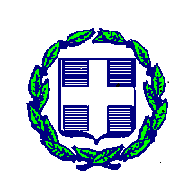 